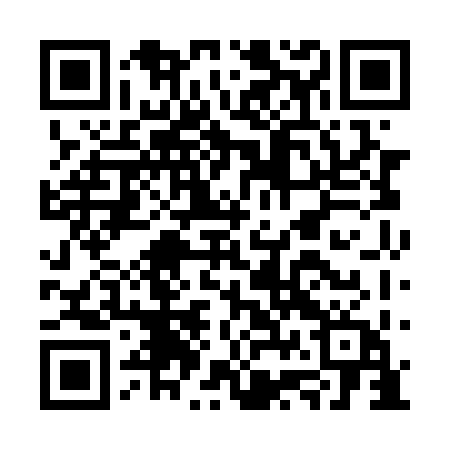 Prayer times for Chautharkanda, BangladeshWed 1 May 2024 - Fri 31 May 2024High Latitude Method: NonePrayer Calculation Method: University of Islamic SciencesAsar Calculation Method: ShafiPrayer times provided by https://www.salahtimes.comDateDayFajrSunriseDhuhrAsrMaghribIsha1Wed4:035:2311:543:206:267:472Thu4:025:2311:543:206:267:473Fri4:015:2211:543:206:277:484Sat4:005:2111:543:196:277:495Sun3:595:2111:543:196:287:496Mon3:585:2011:543:196:287:507Tue3:585:1911:543:196:297:518Wed3:575:1911:543:186:297:519Thu3:565:1811:543:186:307:5210Fri3:555:1811:543:186:307:5311Sat3:545:1711:543:186:317:5412Sun3:545:1711:543:186:317:5413Mon3:535:1611:543:176:327:5514Tue3:525:1611:543:176:327:5615Wed3:525:1511:543:176:337:5616Thu3:515:1511:543:176:337:5717Fri3:505:1411:543:176:347:5818Sat3:505:1411:543:166:347:5819Sun3:495:1311:543:166:357:5920Mon3:495:1311:543:166:358:0021Tue3:485:1311:543:166:368:0022Wed3:485:1211:543:166:368:0123Thu3:475:1211:543:166:378:0224Fri3:475:1211:543:166:378:0225Sat3:465:1111:543:166:378:0326Sun3:465:1111:543:156:388:0427Mon3:455:1111:553:156:388:0428Tue3:455:1111:553:156:398:0529Wed3:455:1111:553:156:398:0530Thu3:445:1011:553:156:408:0631Fri3:445:1011:553:156:408:07